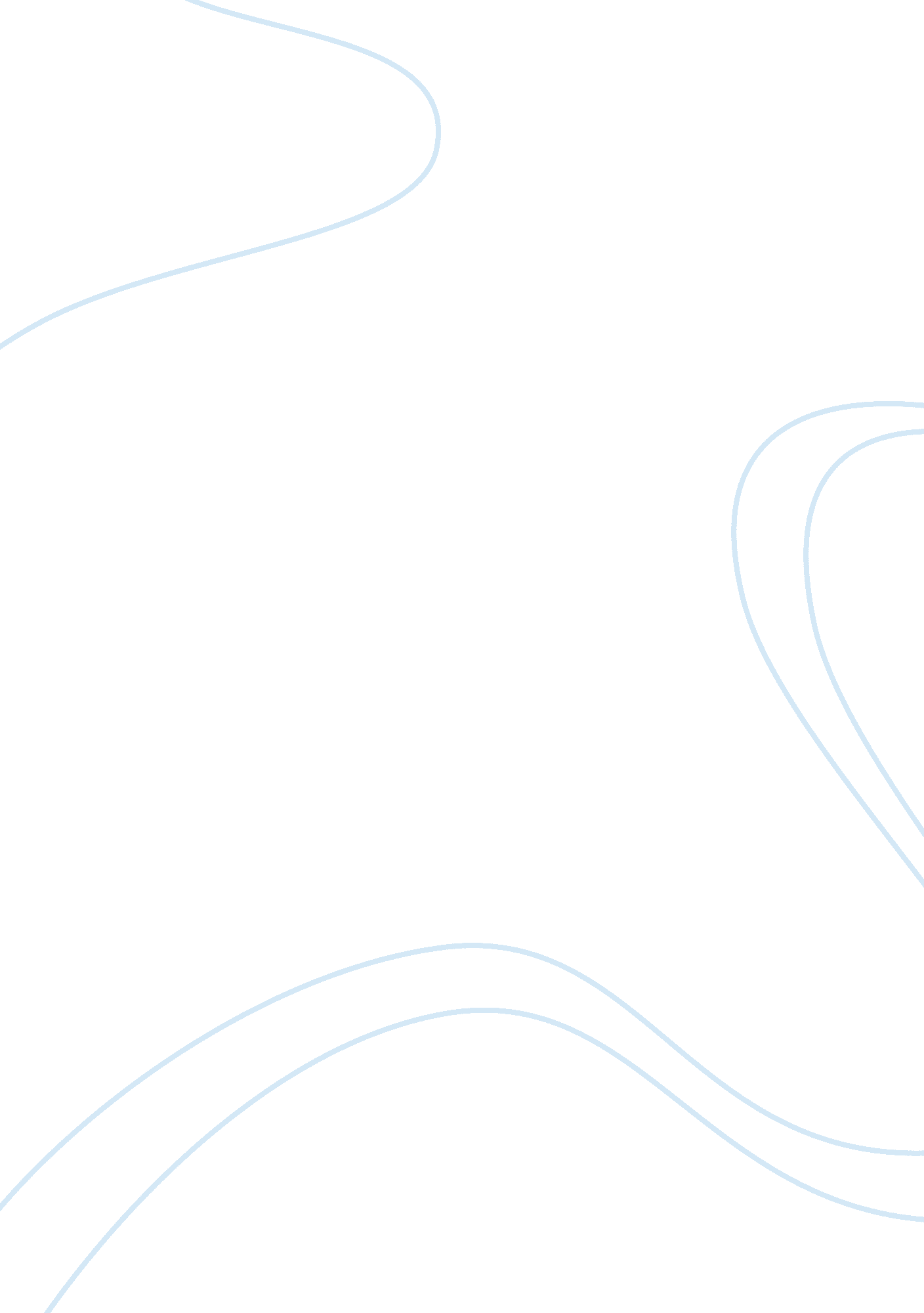 Martin luther king quote response assignmentHistory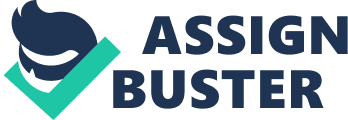 The police tried to keep things under control but chaos escalated more and the more time passed without any consequences for the officer who killed Mr… Brown. People feel this was the result of a racial issue more than the officer just doing his job. Personally agree somewhat because this is not the first time an unarmed black male teen has been killed. No one including the police have the right to kill unless it was an act of self-defense. In this case, it was not because he was unarmed and had no way of harming the officer. The officer would have chosen a better way to handle the situation instead of pulling a trigger and murdering someone. Even with corn knowledge of that being wrong, the officer was still let go with no major punishment of prison. I understand why people are upset of the decision the judge in charge of the trail, but it was also wrong for people to riot and destroy the city property in their rage of injustice. The people reacted in violence in rage because of a common issue that is happening in America but again, nothing happened as a result of it. It is destroying other people’s home and property that aren’t involved in the acts of violence of the angry crowds. The people are trying to help the situation but instead, they make it worse. There is nothing they could do to change what has happened and it will be more likely to occur again and nothing will change. Our future generations would look back and be influenced to do the same thing if a similar conflict were to happen. America would not get better either if injustices continue to happen when someone is murdered and there are no consequences. People will continue to be angry at these occurrences, but the ay they are handling it is not going to make things happen any better. Hint that instead of violent protests, the people could have did something different to fight against the police, not provoke them to put their selves in the same situation they are upset for. The future generations would end up making the same mistakes as us and nothing will get better. We need to change how we express our anger towards wrong decisions made by the government. 